Ayr Show - Saturday 11th May 2024 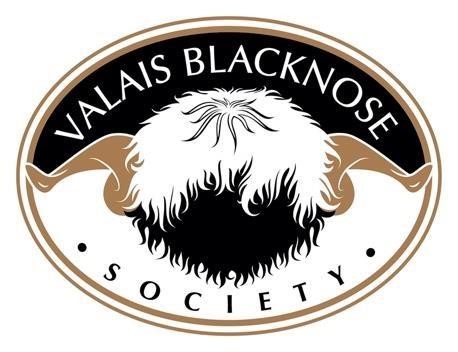 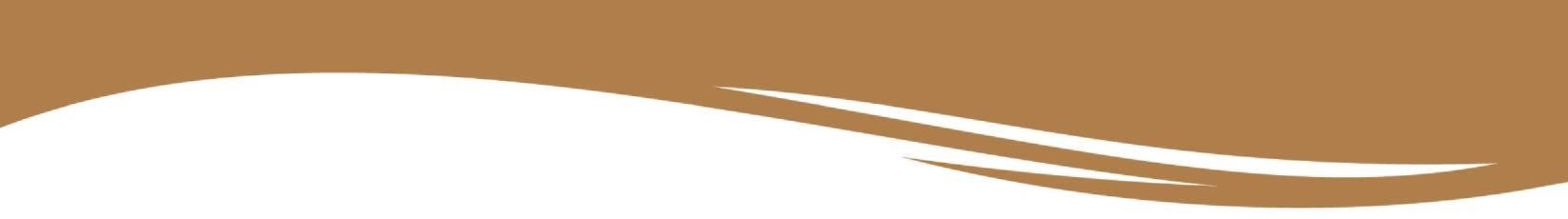 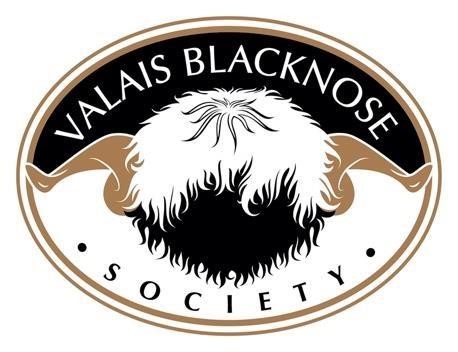 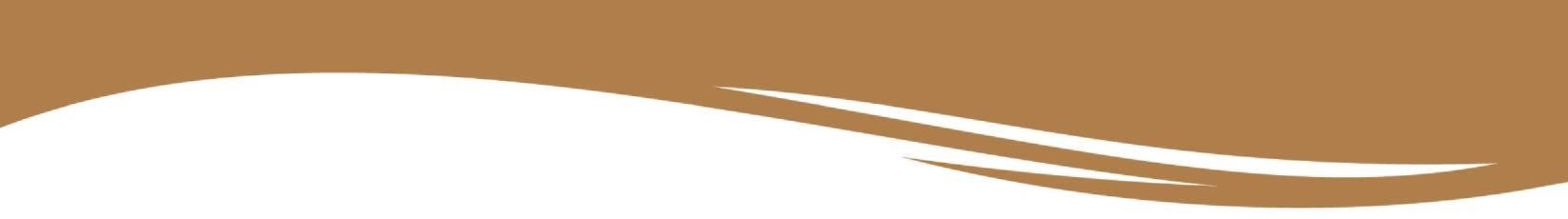 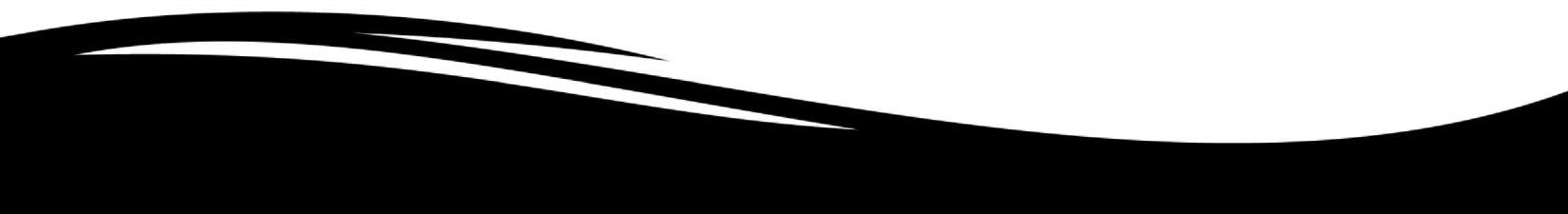   CLASS 1ST2ND                                               3RD                                               3RDAGED RAM  Kinneff Jacobsen Owned by Tom Blackwood Bred by Jo Jacobsen Goldies Jockey ET Owned by Morgan Dempsie Bred by Bruce Goldie Goldies Jockey ET Owned by Morgan Dempsie Bred by Bruce Goldie Goldies Jockey ET Owned by Morgan Dempsie Bred by Bruce Goldie Ayrshire KrakenOwned and bred byTom BlackwoodRAM LAMB Nithsdale KainOwned and Bred by Cat Losty	 Ayrshire Lex Luther Owned and bred by  Tom Blackwood	 Ayrshire Lex Luther Owned and bred by  Tom Blackwood	 Ayrshire Lex Luther Owned and bred by  Tom BlackwoodSpango KnickerbockerOwned and bred byAlistair ScottAGED EWEGoldies Jill ETOwned by  Morgan Dempsie Bred by Bruce Goldie	 Spango Japonica Owned and Bred by  Alistair Scott	 Spango Japonica Owned and Bred by  Alistair Scott	 Spango Japonica Owned and Bred by  Alistair ScottSHEARLING EWEWhiterigg Koko ChanelOwned and Bred byKatrina And Robbie Taylor Whiterigg Kick em JennyOwned and Bred by Katrina And Robbie Taylor Whiterigg Kick em JennyOwned and Bred by Katrina And Robbie Taylor Whiterigg Kick em JennyOwned and Bred by Katrina And Robbie Taylor Ayrshire Jasmine Owned and bred by  Tom BlackwoodEWE LAMBNithsdale KatoriOwned and Bred by Cat Losty Bridgehaugh Mill Lauder Lass Owned by Katrina And Robbie  Taylor Bred by David Taylor Bridgehaugh Mill Lauder Lass Owned by Katrina And Robbie  Taylor Bred by David Taylor Bridgehaugh Mill Lauder Lass Owned by Katrina And Robbie  Taylor Bred by David TaylorNithsdale KivaOwned and Bred by Cat LostyGROUP OF 3 Whiterigg K2, Koko Chanel and Kick ‘em Jenny Owned and Bred by Katrina And Robbie Taylor Nithsdale Kain, Katori and Kiva Owned and Bred by Cat Losty Kinneff Jacobsen, Ayrshire Jasmine and Lex LutherOwned by Tom BlackwoodBred by Jo JacobsenRESERVE CHAMPION                CHAMPIONSHIPSHONRESERVE CHAMPION                CHAMPIONSHIPSHONRESERVE CHAMPION                CHAMPIONSHIPSHONRESERVE CHAMPION                CHAMPIONSHIPSHONRESERVE CHAMPION RESERVE CHAMPION SUPREME CHAMPION Whiterigg Koko ChanelOwned and Bred byKatrina And Robbie TaylorRESERVE CHAMPION Kinneff JacobsenOwned by Tom Blackwood Bred by  Jo JacobsenKinneff JacobsenOwned by Tom Blackwood Bred by  Jo JacobsenKinneff JacobsenOwned by Tom Blackwood Bred by  Jo Jacobsen